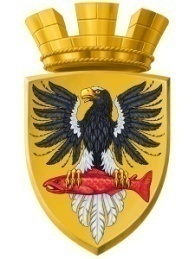                           Р О С С И Й С К А Я   Ф Е Д Е Р А Ц И ЯКАМЧАТСКИЙ КРАЙП О С Т А Н О В Л Е Н И ЕАДМИНИСТРАЦИИ ЕЛИЗОВСКОГО ГОРОДСКОГО ПОСЕЛЕНИЯот  20. 10. 2016					        №  892  -п       г. Елизово	В соответствии с п.2 ст. 3.3 Федерального закона от 25.10.2001 № 137-ФЗ «О введении в действие Земельного кодекса Российской Федерации», ст. 11.10  Земельного кодекса Российской Федерации, ст. 14 Федерального закона  от 06.10.2003 № 131-ФЗ «Об общих принципах организации местного самоуправления в Российской Федерации», п.3 ч.4 ст.36 Градостроительного кодекса Российской Федерации, Уставом Елизовского городского поселения, согласно  ст.12  Правил землепользования и застройки Елизовского городского поселения, принятых Решением Собрания депутатов Елизовского городского поселения от 07.09.2011 № 126, условиям муниципального контракта № 0138300002116000043-0128170 от 28.06.2016 на выполнение работ по формированию и проведению государственного кадастрового учета земельных участков в Елизовском городском поселении ПОСТАНОВЛЯЮ:1. Утвердить  схему расположения земельного участка линейного объекта, образуемого из земель государственной собственности  кадастрового квартала 41:05:0101008, согласно приложению к настоящему постановлению:-    условный номер - 41:05:0101008:ЗУ1;-    площадь участка - 19005 кв.м;-  местоположение: Камчатский край, Елизовский муниципальный район, Елизовское городское поселение,  Елизово г.;-   территориальная зона:  зона учреждений отдыха и туризма (РЗ 2) и зона естественного ландшафта (ЕЛ) -   вид разрешенного использования – «велосипедные и беговые дорожки»; -   категория земель – земли населенных пунктов.2. Управлению делами администрации Елизовского городского поселения  разместить настоящее постановление в информационно-телекоммуникационной сети «Интернет»  на официальном сайте администрации Елизовского городского поселения.3. Контроль за исполнением настоящего постановления возложить на Руководителя Управления архитектуры и градостроительства администрации Елизовского городского поселения.4. Срок действия данного постановления составляет 2 года.5. Настоящее постановление вступает в силу после официального опубликования (обнародования).Глава администрации Елизовского городского поселения                                               Д.Б. ЩипицынОб утверждении схемы расположения  земельного участка образуемого из земель государственной собственности  кадастрового квартала 41:05:0101008 Елизовского городского поселения 